　　2022年兒童華語文能力測驗報名表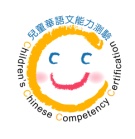 Children’s Chinese Competency Certification (CCCC) Registration Form（請以正楷填寫 Please print in clear Chinese or English.）以上所填均為屬實，本人報名後，願依規定，不要求退費、延期保留或更改場次。Applicants are required to confirm information provided above is correct. After paying the test fee, applicants are not allowed to request refund, ask for extension or reschedule the test.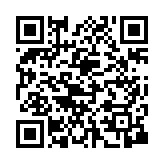 考生之法定代理人已掃描右側二維碼並閱讀個資蒐集告知聲明，瞭解且接受本會依所載內容蒐集、處理、利用個人資料。Test taker’s legal custodian have scanned the QR code on the right, read and understood the Notice on Personal Data Collection, and agreed that SCTOP may collect, process and use my personal information for the purposes of collection prescribed above. 考生簽名Signature：                                         日期Date：                      考試日期 Test Date：       年      月     日考試日期 Test Date：       年      月     日考試日期 Test Date：       年      月     日測驗性質 Test Type：□正式Formal  □預試Pilot Test測驗性質 Test Type：□正式Formal  □預試Pilot Test測驗性質 Test Type：□正式Formal  □預試Pilot Test測驗性質 Test Type：□正式Formal  □預試Pilot Test測驗性質 Test Type：□正式Formal  □預試Pilot Test正式考試測驗等級 Test Levels in Formal Test：□ 萌芽級Sprouting□ 成長級Seedling□ 茁壯級Blossoming正式考試測驗等級 Test Levels in Formal Test：□ 萌芽級Sprouting□ 成長級Seedling□ 茁壯級Blossoming正式考試測驗等級 Test Levels in Formal Test：□ 萌芽級Sprouting□ 成長級Seedling□ 茁壯級Blossoming正式考試測驗等級 Test Levels in Formal Test：□ 萌芽級Sprouting□ 成長級Seedling□ 茁壯級Blossoming正式考試測驗等級 Test Levels in Formal Test：□ 萌芽級Sprouting□ 成長級Seedling□ 茁壯級Blossoming正式考試測驗等級 Test Levels in Formal Test：□ 萌芽級Sprouting□ 成長級Seedling□ 茁壯級Blossoming正式考試測驗等級 Test Levels in Formal Test：□ 萌芽級Sprouting□ 成長級Seedling□ 茁壯級Blossoming正式考試測驗等級 Test Levels in Formal Test：□ 萌芽級Sprouting□ 成長級Seedling□ 茁壯級Blossoming考生基本資料  Test Taker’s Personal information考生基本資料  Test Taker’s Personal information考生基本資料  Test Taker’s Personal information考生基本資料  Test Taker’s Personal information考生基本資料  Test Taker’s Personal information考生基本資料  Test Taker’s Personal information考生基本資料  Test Taker’s Personal information考生基本資料  Test Taker’s Personal information中文姓名Chinese Name(無者免填 Leave blank if you don’t have Chinese name.)(無者免填 Leave blank if you don’t have Chinese name.)外文姓名Name in Latin Spelling外文姓名Name in Latin Spelling(須與護照相同 Write exactly as it appears on your passport.)(須與護照相同 Write exactly as it appears on your passport.)(須與護照相同 Write exactly as it appears on your passport.)生日Birth Date      年    月    日      年    月    日性別Sex性別Sex□ 男 Male□ 女 Female測驗版本 Character Version□ 正體Traditional  □ 簡體Simplified國籍Nationality母語Native Language母語Native Language職  業Occupation■ 1 學生 Student□ 2 其他 Others□ 3 行政人員 Administrator□ 4 華語秘書 Chinese secretary□ 5 華語教學人員 Chinese teacher□ 6 公務人員 Civil service worker□ 7 教育/訓練人員Educational/Training professional□ 8 家庭主婦 House wife□ 9 翻譯人員 Interpreter□ 10 管理人員 Manager■ 1 學生 Student□ 2 其他 Others□ 3 行政人員 Administrator□ 4 華語秘書 Chinese secretary□ 5 華語教學人員 Chinese teacher□ 6 公務人員 Civil service worker□ 7 教育/訓練人員Educational/Training professional□ 8 家庭主婦 House wife□ 9 翻譯人員 Interpreter□ 10 管理人員 Manager■ 1 學生 Student□ 2 其他 Others□ 3 行政人員 Administrator□ 4 華語秘書 Chinese secretary□ 5 華語教學人員 Chinese teacher□ 6 公務人員 Civil service worker□ 7 教育/訓練人員Educational/Training professional□ 8 家庭主婦 House wife□ 9 翻譯人員 Interpreter□ 10 管理人員 Manager■ 1 學生 Student□ 2 其他 Others□ 3 行政人員 Administrator□ 4 華語秘書 Chinese secretary□ 5 華語教學人員 Chinese teacher□ 6 公務人員 Civil service worker□ 7 教育/訓練人員Educational/Training professional□ 8 家庭主婦 House wife□ 9 翻譯人員 Interpreter□ 10 管理人員 Manager□ 11 行銷人員 Marketing Staff□ 12 傳教士 Missioner Preacher□ 13 新聞從業人員 Newspaperman□ 14 專業人員 Professional Staff □ 15 服務業人員 Service worker□ 16 技術人員 Technical Staff □ 17 領隊或其他旅遊業從業人員Tour guide or Related staff□ 18 外勞/看護 Labor / Nursing□ 11 行銷人員 Marketing Staff□ 12 傳教士 Missioner Preacher□ 13 新聞從業人員 Newspaperman□ 14 專業人員 Professional Staff □ 15 服務業人員 Service worker□ 16 技術人員 Technical Staff □ 17 領隊或其他旅遊業從業人員Tour guide or Related staff□ 18 外勞/看護 Labor / Nursing□ 11 行銷人員 Marketing Staff□ 12 傳教士 Missioner Preacher□ 13 新聞從業人員 Newspaperman□ 14 專業人員 Professional Staff □ 15 服務業人員 Service worker□ 16 技術人員 Technical Staff □ 17 領隊或其他旅遊業從業人員Tour guide or Related staff□ 18 外勞/看護 Labor / Nursing電子郵件E-mail聯絡電話(Cell) Phone聯絡電話(Cell) Phone通訊地址Mailing Address郵遞區號 Zip Code □□□□□郵遞區號 Zip Code □□□□□郵遞區號 Zip Code □□□□□郵遞區號 Zip Code □□□□□郵遞區號 Zip Code □□□□□郵遞區號 Zip Code □□□□□郵遞區號 Zip Code □□□□□領獎學金類型Scholarships■ 1 無 None                                 □ 3華語文獎學金 Huayu Enrichment Scholarship□ 2 台灣獎學金 Taiwan Scholarship■ 1 無 None                                 □ 3華語文獎學金 Huayu Enrichment Scholarship□ 2 台灣獎學金 Taiwan Scholarship■ 1 無 None                                 □ 3華語文獎學金 Huayu Enrichment Scholarship□ 2 台灣獎學金 Taiwan Scholarship■ 1 無 None                                 □ 3華語文獎學金 Huayu Enrichment Scholarship□ 2 台灣獎學金 Taiwan Scholarship■ 1 無 None                                 □ 3華語文獎學金 Huayu Enrichment Scholarship□ 2 台灣獎學金 Taiwan Scholarship■ 1 無 None                                 □ 3華語文獎學金 Huayu Enrichment Scholarship□ 2 台灣獎學金 Taiwan Scholarship■ 1 無 None                                 □ 3華語文獎學金 Huayu Enrichment Scholarship□ 2 台灣獎學金 Taiwan Scholarship教育程度Education Level教育程度Education Level□ 1 小學 Elementary □ 2 國中 Middle school grades □ 3 高中職 High school grades□ 1 小學 Elementary □ 2 國中 Middle school grades □ 3 高中職 High school grades□ 4 大學 University grades□ 5 碩士 Master□ 6 博士 PhD□ 4 大學 University grades□ 5 碩士 Master□ 6 博士 PhD□ 4 大學 University grades□ 5 碩士 Master□ 6 博士 PhD□ 4 大學 University grades□ 5 碩士 Master□ 6 博士 PhD考生學習資料調查  Survey of Test Taker’s Language Background考生學習資料調查  Survey of Test Taker’s Language Background考生學習資料調查  Survey of Test Taker’s Language Background考生學習資料調查  Survey of Test Taker’s Language Background考生學習資料調查  Survey of Test Taker’s Language Background考生學習資料調查  Survey of Test Taker’s Language Background考生學習資料調查  Survey of Test Taker’s Language Background考生學習資料調查  Survey of Test Taker’s Language Background一、你在你的國家學過中文嗎？Have you ever studied or learnt Chinese in your native country?
    □是Yes    □ 否No二、你在你的國家每周上中文課的時數？ How many instruction hours did you receive every week in your native country?平均每週every week      小時hours total三、你在你的國家學了多久的中文？How long have you been studying Chinese in your native country?
      個月months四、你現在正在學習的教材？  Which series of textbook are you using right now for your Chinese learning?一、你在你的國家學過中文嗎？Have you ever studied or learnt Chinese in your native country?
    □是Yes    □ 否No二、你在你的國家每周上中文課的時數？ How many instruction hours did you receive every week in your native country?平均每週every week      小時hours total三、你在你的國家學了多久的中文？How long have you been studying Chinese in your native country?
      個月months四、你現在正在學習的教材？  Which series of textbook are you using right now for your Chinese learning?一、你在你的國家學過中文嗎？Have you ever studied or learnt Chinese in your native country?
    □是Yes    □ 否No二、你在你的國家每周上中文課的時數？ How many instruction hours did you receive every week in your native country?平均每週every week      小時hours total三、你在你的國家學了多久的中文？How long have you been studying Chinese in your native country?
      個月months四、你現在正在學習的教材？  Which series of textbook are you using right now for your Chinese learning?一、你在你的國家學過中文嗎？Have you ever studied or learnt Chinese in your native country?
    □是Yes    □ 否No二、你在你的國家每周上中文課的時數？ How many instruction hours did you receive every week in your native country?平均每週every week      小時hours total三、你在你的國家學了多久的中文？How long have you been studying Chinese in your native country?
      個月months四、你現在正在學習的教材？  Which series of textbook are you using right now for your Chinese learning?一、你在你的國家學過中文嗎？Have you ever studied or learnt Chinese in your native country?
    □是Yes    □ 否No二、你在你的國家每周上中文課的時數？ How many instruction hours did you receive every week in your native country?平均每週every week      小時hours total三、你在你的國家學了多久的中文？How long have you been studying Chinese in your native country?
      個月months四、你現在正在學習的教材？  Which series of textbook are you using right now for your Chinese learning?一、你在你的國家學過中文嗎？Have you ever studied or learnt Chinese in your native country?
    □是Yes    □ 否No二、你在你的國家每周上中文課的時數？ How many instruction hours did you receive every week in your native country?平均每週every week      小時hours total三、你在你的國家學了多久的中文？How long have you been studying Chinese in your native country?
      個月months四、你現在正在學習的教材？  Which series of textbook are you using right now for your Chinese learning?一、你在你的國家學過中文嗎？Have you ever studied or learnt Chinese in your native country?
    □是Yes    □ 否No二、你在你的國家每周上中文課的時數？ How many instruction hours did you receive every week in your native country?平均每週every week      小時hours total三、你在你的國家學了多久的中文？How long have you been studying Chinese in your native country?
      個月months四、你現在正在學習的教材？  Which series of textbook are you using right now for your Chinese learning?一、你在你的國家學過中文嗎？Have you ever studied or learnt Chinese in your native country?
    □是Yes    □ 否No二、你在你的國家每周上中文課的時數？ How many instruction hours did you receive every week in your native country?平均每週every week      小時hours total三、你在你的國家學了多久的中文？How long have you been studying Chinese in your native country?
      個月months四、你現在正在學習的教材？  Which series of textbook are you using right now for your Chinese learning?